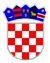 	REPUBLIKA HRVATSKAVUKOVARSKO-SRIJEMSKA ŽUPANIJAOPĆINA NEGOSLAVCIOpćinski načelnikKLASA: 302-02/21-01/01URBROJ: 2196/06-01-21-01 Negoslavci, 20.07.2021. godine	Na temelju članka 26. Zakona o sustavu strateškog planiranja i upravljanju razvojem Republike Hrvatske („Narodne novine“ broj 123/17), članka 2., točke 9. Uredbe o smjernicama za izradu akata strateškog planiranja od nacionalnog značaja i od značaja za jedinice lokalne i područne (regionalne) samouprave („Narodne novine“ broj 89/18) i članka 32., točke 2. i 10. Statuta Općine Negoslavci („Službeni glasnik Općine Negoslavci“ broj 01/21), Općinski načelnik Općine Negoslavci dana 20.07.2021. godine donosi ODLUKUo pokretanju postupka izrade Provedbenog programa Općine Negoslavci za mandatno razdoblje 2021.-2025. godineČlanak 1.	Pokreće se postupak izrade Provedbenog programa Općine Negoslavci za mandatno razdoblje 2021.-2025. godine (u daljem tekstu: Provedbeni program).Članak 2.	Provedbeni program je kratkoročni akt strateškog planiranja kojim će se definirati posebni ciljevi za provedbu strateških i posebnih ciljeva za daljnji razvoj Općine Negoslavci u skladu s definiranim ciljevima Nacionalne razvojne strategije RH 2020-2030.Članak 3.	Provedbeni program razvoja bit će usmjeren na definiranje osnovnih polazišta daljnjeg uravnoteženog razvoja Općine Negoslavci, utemeljenog na održivom i učinkovitom korištenju raspoloživih resursa, sukladno načelu partnerstva i suradnje te ostalim temeljnim načelima politike lokalnog razvoja.Članak 4.	Općinski načelnik će imenovati radno tijelo koje će sudjelovati u cijelom postupku izrade Provedbenog programa, dok se za administrativno – tehničke poslove zadužuje Jedinstveni upravni odjel Općine Negoslavci.Članak 5.	Ova Odluka stupa na snagu danom donošenja, a objavit će se na web stranici Općine Negoslavci i u Službenom glasniku Općine Negoslavci.Općinski načelnik:Dušan Jeckov